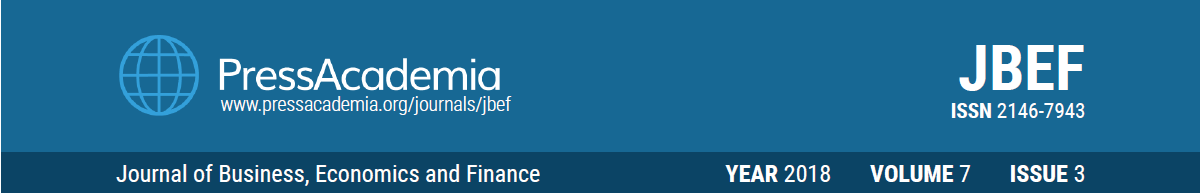 TITLE OF ARTICLE (11 punto, capital letters, bold, calibri, single space)DOI: 10.17261/Pressacademia.2018…JBEF- V.7-ISS.3-2018(1)-p.Name of Author-1,  Name of Author-2,…….. (9 punto, lowercase letters, bold, calibri)(8 punto, lowercase letter, calibri, single space)Name of Institution, Department, postal address, city, country of AUTHOR-1Email address, ORCID:……..   of AUTHOR-1Name of Institution, Department, postal address, city, country of AUTHOR-2Email address, ORCID:……..   of AUTHOR-2…….To cite this document (8 punto, calibri, lowercase letters, single space)Last Name, First Name of Author -1, Last Name, First Name of Author 2 (2018). Title of your paper………………….Journal of Business, Economics and Finance (JBEF), V.7(3), p.?????,  DOI: 10.17261/Pressacademia.2018…Permemant link to this document: http://doi.org/10.17261/Pressacademia.2018.Copyright: Published by PressAcademia and limited licenced re-use rights only.ABSTRACT (8 punto, calibri, single space, 150 words max)Purpose -     Methodology -   Findings- Conclusion- Keywords: 5 keywords, 8 punto, calibri JEL Codes: 3 JEL codes, 8 punto, calibri1. INTRODUCTION  (Title 10 punto, capital letters, bold, calibri, single space)(all sentences 9 punto, calibri, single space)Aaaaaaaaaaaaaaaaaaaaaaaaaaaaaaaaaaaaaaaaaaaaaaaaaaaaaaaaaaaaaaaaaaaaaaaaaaaaaaaaaaaaaaaaaaaaaaaaaaaaaaaaaaaaaaaaaaaaaaaaaaaaaaaaaaaaaaaaaaaaaaaaaaaaaaaaaaaaaaaaaaaaaaaaaaaaaaaaaaaaaaaaaaaaaaaaaa.Bbbbbbbbbbbbbbbbbbbbbbbbbbbbbbbbbbbbbbbbbbbbbbbbbbbbbbbbbbbbbbbbbbbbbbbbbbbbbbbbbbbbbbbbbbbbbbbbbbbbbbbbbbbbbbbbbbbbbbbbbbbbbbbbbbbbbbbbbbbbbbbbbbbbbbbbbbbbbbbbbbbbbb.2. LITERATURE REVIEW (Title 10 punto, capital letters, bold, calibri, single space)(all sentences 9 punto, calibri, single space)Aaaaaaaaaaaaaaaaaaaaaaaaaaaaaaaaaaaaaaaaaaaaaaaaaaaaaaaaaaaaaaaaaaaaaaaaaaaaaaaaaaaaaaaaaaaaaaaaaaaaaaaaaaaaaaaaaaaaaaaaaaaaaaaaaaaaaaaaaaaaaaaaaaaaaaaaaaaaaaaaaaaaaaaaaaaaaaaaaaaaaaaaaaaaaaaaaa.Aaaaaaaaaaaaaaaaaaaaaaaaaaaaaaaaaaaaaaaaaaaaaaaaaaaaaaaaaaaaaaaaaaaaaaaaaaaaaaaaaaaaaaaaaaaaaaaaaaaaaaaaaaaaaaaaaaaaaaaaaaaaaaaaaaaaaaaaaaaaaaaaaaaaaaaaaaaaaaaaaaaaaaaaaaaaaaaaaaaaaaaaaaaaaaaaaa.2.1. SubTitle (SubTitle 10 punto, lowercase letters, bold, calibri, single space)(all sentences 9 punto, calibri, single space)Aaaaaaaaaaaaaaaaaaaaaaaaaaaaaaaaaaaaaaaaaaaaaaaaaaaaaaaaaaaaaaaaaaaaaaaaaaaaaaaaaaaaaaaaaaaaaaaaaaaaaaaaaaaaaaaaaaaaaaaaaaaaaaaaaaaaaaaaaaaaaaaaaaaaaaaaaaaaaaaaaaaaaaaaaaaaaaaaaaaaaaaaaaaaaaaaaa.Aaaaaaaaaaaaaaaaaaaaaaaaaaaaaaaaaaaaaaaaaaaaaaaaaaaaaaaaaaaaaaaaaaaaaaaaaaaaaaaaaaaaaaaaaaaaaaaaaaaaaaaaaaaaaaaaaaaaaaaaaaaaaaaaaaaaaaaaaaaaaaaaaaaaaaaaaaaaaaaaaaaaaaaaaaaaaaaaaaaaaaaaaaaaaaaaaa.…..3. DATA AND METHODOLOGY (Title 10 punto, capital letters, bold, calibri, single space)(all sentences 9 punto, calibri, single space)Aaaaaaaaaaaaaaaaaaaaaaaaaaaaaaaaaaaaaaaaaaaaaaaaaaaaaaaaaaaaaaaaaaaaaaaaaaaaaaaaaaaaaaaaaaaaaaaaaaaaaaaaaaaaaaaaaaaaaaaaaaaaaaaaaaaaaaaaaaaaaaaaaaaaaaaaaaaaaaaaaaaaaaaaaaaaaaaaaaaaaaaaaaaaaaaaaa.Aaaaaaaaaaaaaaaaaaaaaaaaaaaaaaaaaaaaaaaaaaaaaaaaaaaaaaaaaaaaaaaaaaaaaaaaaaaaaaaaaaaaaaaaaaaaaaaaaaaaaaaaaaaaaaaaaaaaaaaaaaaaaaaaaaaaaaaaaaaaaaaaaaaaaaaaaaaaaaaaaaaaaaaaaaaaaaaaaaaaaaaaaaaaaaaaaa.3.1. SubTitle (SubTitle 10 punto, lowercase letters, bold, calibri, single space)(all sentences 9 punto, calibri, single space)Aaaaaaaaaaaaaaaaaaaaaaaaaaaaaaaaaaaaaaaaaaaaaaaaaaaaaaaaaaaaaaaaaaaaaaaaaaaaaaaaaaaaaaaaaaaaaaaaaaaaaaaaaaaaaaaaaaaaaaaaaaaaaaaaaaaaaaaaaaaaaaaaaaaaaaaaaaaaaaaaaaaaaaaaaaaaaaaaaaaaaaaaaaaaaaaaaa.Aaaaaaaaaaaaaaaaaaaaaaaaaaaaaaaaaaaaaaaaaaaaaaaaaaaaaaaaaaaaaaaaaaaaaaaaaaaaaaaaaaaaaaaaaaaaaaaaaaaaaaaaaaaaaaaaaaaaaaaaaaaaaaaaaaaaaaaaaaaaaaaaaaaaaaaaaaaaaaaaaaaaaaaaaaaaaaaaaaaaaaaaaaaaaaaaaa.Table 3: VAR Lag Length Result (9 punto, Calibri, single space)Note: LR: Likelihood Rate Test Statistics; FPE: Final Prediction-Error Criteria; AIC: Akaike Information Criteria; SIC: Schwarz Information Criteria; HQ: Hannan-Quinn Information Criteria.4. FINDINGS AND DISCUSSIONS(all sentences 9 punto, calibri, single space)Aaaaaaaaaaaaaaaaaaaaaaaaaaaaaaaaaaaaaaaaaaaaaaaaaaaaaaaaaaaaaaaaaaaaaaaaaaaaaaaaaaaaaaaaaaaaaaaaaaaaaaaaaaaaaaaaaaaaaaaaaaaaaaaaaaaaaaaaaaaaaaaaaaaaaaaaaaaaaaaaaaaaaaaaaaaaaaaaaaaaaaaaaaaaaaaaaa.Aaaaaaaaaaaaaaaaaaaaaaaaaaaaaaaaaaaaaaaaaaaaaaaaaaaaaaaaaaaaaaaaaaaaaaaaaaaaaaaaaaaaaaaaaaaaaaaaaaaaaaaaaaaaaaaaaaaaaaaaaaaaaaaaaaaaaaaaaaaaaaaaaaaaaaaaaaaaaaaaaaaaaaaaaaaaaaaaaaaaaaaaaaaaaaaaaa.Figure 1: Regression and Observation Period Used in Model (9 punto, Calibri, single space)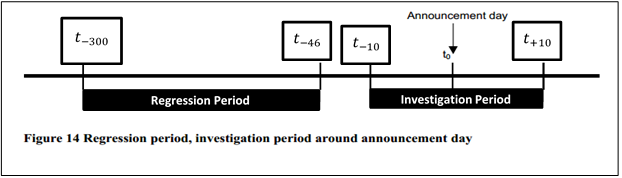 5. CONCLUSION(all sentences 9 punto, calibri, single space)Aaaaaaaaaaaaaaaaaaaaaaaaaaaaaaaaaaaaaaaaaaaaaaaaaaaaaaaaaaaaaaaaaaaaaaaaaaaaaaaaaaaaaaaaaaaaaaaaaaaaaaaaaaaaaaaaaaaaaaaaaaaaaaaaaaaaaaaaaaaaaaaaaaaaaaaaaaaaaaaaaaaaaaaaaaaaaaaaaaaaaaaaaaaaaaaaaa.Aaaaaaaaaaaaaaaaaaaaaaaaaaaaaaaaaaaaaaaaaaaaaaaaaaaaaaaaaaaaaaaaaaaaaaaaaaaaaaaaaaaaaaaaaaaaaaaaaaaaaaaaaaaaaaaaaaaaaaaaaaaaaaaaaaaaaaaaaaaaaaaaaaaaaaaaaaaaaaaaaaaaaaaaaaaaaaaaaaaaaaaaaaaaaaaaaa.…REFERENCES (8 punto, calibri, single space)All references must be in the format of APA style.ArticlesBrueckner, M. Carneiro, F. (2017). Terms of trade volatility, government spending cyclicality, and economic growth. Review of International Economics. 25(5): 975-989. DOI: 24513/Apalall.2017.123Kolb, B., & Cioe, J. (2018). Absence of recovery or dendritic reorganization after neonatal posterior parietal lesions. Psychobiology, 26, 134-142. DOI: 745322/KMML.2018.45326BooksFinney, J. (1970). Time and again. New York, NY: Simon and Schuster.Internet SourcesSimmons, B. (2015, January 9). The tale of two Flaccos. Retrieved from http://grantland.com/the-triangle/the-tale-of-two-flaccos/LagLogLLRFPEAICSICHQ0-2548.646NA  6.69e+13 37.50950 37.55233 37.526901-2363.036 363.0312 4.63e+12 34.83876  34.96726*  34.89098*2-2357.930 9.835301 4.55e+12 34.82251 35.03667 34.909543-2352.959 9.430811  4.49e+12*  34.80822* 35.10805 34.930074-2351.778 2.206269 4.68e+12 34.84967 35.23517 35.006335-2348.858 5.366714 4.76e+12 34.86556 35.33673 35.057036-2345.379 6.292966 4.80e+12 34.87322 35.43006 35.099517-2341.005 7.782772 4.77e+12 34.86773 35.51023 35.128828-2338.504 4.378226 4.88e+12 34.88976 35.61792 35.185679-2334.361 7.127720 4.88e+12 34.88766 35.70149 35.2183810-2333.444 1.550396 5.11e+12 34.93300 35.83250 35.2985411-2331.456 3.303459 5.27e+12 34.96259 35.94776 35.3629412-2324.716  11.00270* 5.07e+12 34.92229 35.99312 35.35745